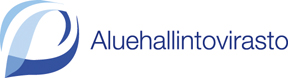 Plan in accordance with Section 58 h of the Infectious Diseases ActIf a decision referred to in Section 58 d of the Infectious Diseases Act has been made by the municipal body responsible for the control of communicable diseases or the Regional State Administrative Agency, the operator responsible for the management of premises intended for customers and participants and using them in its activities shall draw up a written plan on how it will implement the obligations and restrictions laid down in the decision. Except for the personal data contained in the plan, the plan must be kept visible to customers and participants.1.  Plan for using the premises2. General responsibilities of the party responsible for the premisesAdditional informationContact information of Regional State Administrative Agencies (www.avi.fi) (in Finnish)Name of the premises or businessName of the premises or businessDate of the planPlan last updatedPerson responsible for this plan and updating it      Telephone number of the person responsibleThe decision referred to in Section 58d of the Infectious Diseases Act obliges operators and the holders of premises to arrange the use of the premises in such a way that customers and those engaged in the activities can effectively avoid close contact with each other. Close contact refers to the physical contact indoors or outdoors, or people in the same indoors premises within 2 metres of each other for more than 15 minutes.The operator may fulfil its obligations by limiting the number of customers by means of facility arrangements and customers’ placement in the promises, or in some other manner that takes into account the special features of its operations.Limiting the number of customers in the premises       Arrangements for customer premises and the number of customers       Another manner taking into account the special features of operations       According to Section 58 c of the Infectious Diseases Act, the organiser of and responsible for the premises must ensure that:Arrangements must be put in place in order to ensure that there is sufficient space between customers with a social distance of 2 metres between each customer and his/her party.Customers must have the possibility to wash or sanitize their hands.Clients must be given instructions for cleaning their hands, maintaining a sufficient social distance and for other measures to prevent the spread of infections.The cleaning of the premises and surfaces of the business will be will be intensifiedOther considerationsContact information of Regional State Administrative Agencies